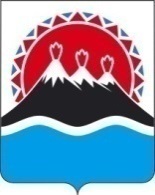 П О С Т А Н О В Л Е Н И ЕПРАВИТЕЛЬСТВА КАМЧАТСКОГО КРАЯ             г. Петропавловск-КамчатскийПРАВИТЕЛЬСТВО ПОСТАНОВЛЯЕТ:Внести в постановление Правительства Камчатского края от 29.11.2018 № 489-П «О внесении изменений в постановление Правительства Камчатского края от 09.11.2015 №397-П «О мерах по реализации подпрограммы 6 «Повышение мобильности трудовых ресурсов Камчатского края» государственной программы Камчатского края «Содействие занятости населения Камчатского края» следующие изменения:1) в разделе 2 части 2.1 пункте 14 слово «выплаченной» заменить словом «начисленной».2) Часть 2 изложить в следующей редакции: «Настоящее постановление вступает в силу через 10 дней после дня его официального опубликования, действие абзацев 3, 4, 5 подпункта в) пункта 6 части 1 распространяется на правоотношения, возникшие с 01 января 2018 года».»2. Настоящее постановление вступает в силу со дня его опубликования.Губернатор Камчатского края                                                               В.И. ИлюхинСОГЛАСОВАНО:Ольга Васильевна Леушинателефон: (415 2) 42-48-85Агентство по занятости населения и миграционной политике Камчатского краяПояснительная запискак проекту постановления Правительства Камчатского края «О внесении изменений в постановление Правительства Камчатского края от 29.11.2018 № 489-П «О внесении изменений в постановление Правительства Камчатского края от 09.11.2015 №397-П «О мерах по реализации подпрограммы 6 «Повышение мобильности трудовых ресурсов Камчатского края» государственной программы Камчатского края «Содействие занятости населения Камчатского края»Настоящий проект постановления Правительства Камчатского края разработан в целях уточнения отдельных положений постановления Правительства Камчатского края от 29.11.2018 № 489-П «О внесении изменений в постановление Правительства Камчатского края от 09.11.2015 №397-П «О мерах по реализации подпрограммы 6 «Повышение мобильности трудовых ресурсов Камчатского края» государственной программы Камчатского края «Содействие занятости населения Камчатского края» в соответствие с законодательством Российской Федерации.Принятие данного постановления не потребует дополнительного выделения финансовых средств из краевого бюджета.Оценка регулирующего воздействия настоящего проекта постановления не может быть проведена, так как настоящий проект постановления не регулирует права и обязанности субъектов предпринимательской, инвестиционной и иной экономической деятельности, а также государственного контроля (надзора).Проект постановления Правительства Камчатского края с 04.12.2018 года по 10.12.2018 года размещен на официальном сайте исполнительных органов государственной власти Камчатского края в сети «Интернет» для проведения независимой антикоррупционной экспертизы.№О внесении изменений в постановление Правительства Камчатского края от 29.11.2018 № 489-П «О внесении изменений в постановление Правительства Камчатского края от 09.11.2015 №397-П «О мерах по реализации подпрограммы 6 «Повышение мобильности трудовых ресурсов Камчатского края» государственной программы Камчатского края «Содействие занятости населения Камчатского края»Заместитель Председателя Правительства Камчатского края_____________В.Н. КарпенкоРуководительАгентства по занятости населения и миграционной политике Камчатского края_____________Н.Б.НиценкоНачальник Главного правового управления Губернатора и Правительства Камчатского края _____________   С.Н. Гудин